Pasteles dulces de hojaldreCon Catalina de Médicis se introduce a la cocina lo que es la“pastelería refinada”,que  proviene principalmente de Italia.Aquí se comienzan a preparar los dulces o masitas de hojaldre,que llamaban “torroni”.Se servían rellenos con cremas,mermeladas y otros derivados lácteos dulces. 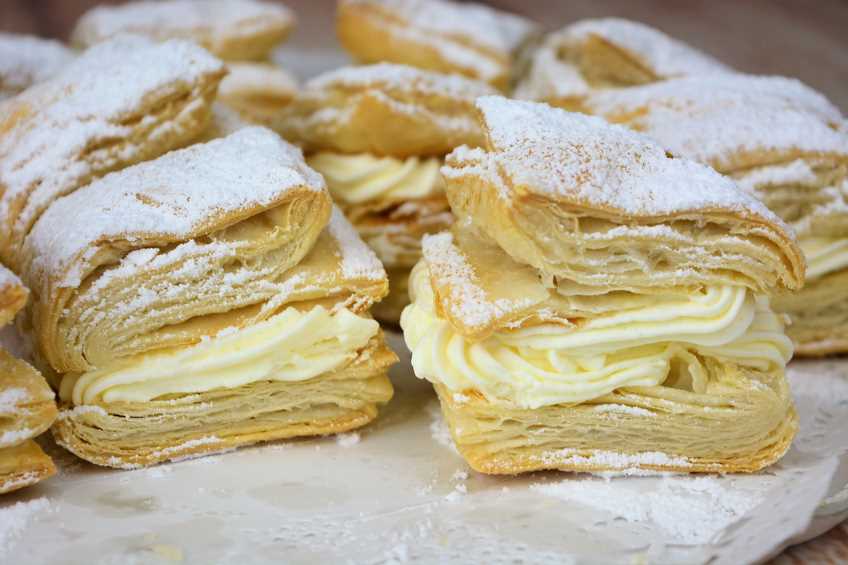 Ingredientes1) 500 gr de harina de fuerza2) 250 gr de agua a temperatura ambiente3) 60 gr de mantequilla fundida4) 12 gr de sal5) 350 gr mantequilla en bloque-Andreea Pricop-Manuel Giunta                                  